Si vous éprouvez des difficultés à lire ce courriel, veuillez essayer la version Web.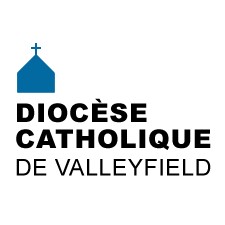 INFO HEBDO25 janvier 2017           L'euthanasie interpelle notre conscience    Mercredi, 1 février, 2017 - 19:30Conférence publique avec Mgr Noël Simard, évêque de Valleyfield, le mercredi 1er février 2017 à 19h30 à la salle Guy-Bélanger, (sous-sol) du Centre diocésain, 11, rue de l'Église à Salaberry-de-Valleyfield.   Coût: offrande libreL'euthanasie interpelle notre conscience    Mercredi, 1 février, 2017 - 19:30Conférence publique avec Mgr Noël Simard, évêque de Valleyfield, le mercredi 1er février 2017 à 19h30 à la salle Guy-Bélanger, (sous-sol) du Centre diocésain, 11, rue de l'Église à Salaberry-de-Valleyfield.   Coût: offrande libre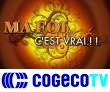 ÉMISSION «Ma foi, c'est vrai!»  TVCogeco #555HD  [ ou visionnez sur Internet  ]M. Gaétan Brault   [1re partie]   [2e partie] M. Christian Castonguay  [1re partie]  [2e partie] Mme Colette Bellerose   [1re partie]   [2e partie] 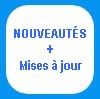 Galerie photos / Repas partagé à Saint-LazareCrèche vivante à Saint-IgnaceOFFRE D'EMPLOILa paroisse Notre-Dame-des-Champs est à la recherche d'une personne intéressée à travailler comme secrétaire des bureaux du cimetière une (1) journée par semaine au siège social à Saint-Polycarpe. Infos: 450-265-3213 les mardi, mercredi ou jeudi de 9h à midi et de 13h à 16h.HISTOIREParu dans la revue de presse de Communications et Société du 16 janvier dernier:Victor-Joël Couture, « Les Canadiens chez les zouaves pontificaux. Partie 1 : Historique et motivations », 45e Nord, 4.1.2017 http://www.45enord.ca/2017/01/les-canadiens-chez-leszouaves-pontificaux-partie-1-historique-et-motivations/ Victor-Joël Couture, « Les Canadiens chez les zouaves pontificaux. Partie 2 : Recrutement et réaction canadienne », 45e Nord, 11.1.2017 http://www.45enord.ca/2017/01/les-canadiens-chezles-zouaves-pontificaux-partie-2-recrutement-et-reaction-canadienne/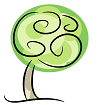 LA MINUTE VERTEEn cette fête de la conversion de saint Paul, je vous invite à faire comme lui, à vous laisser transformer par l’amour de Dieu (Actes des Apôtres 9,3-19). Je vous invite donc à la conversion environnementale en prenant du temps pour prier pour la Création et en posant au moins un geste de plus dans la vie de tous les jours pour la protection de l’environnement par les 4 R : réduction (en ai-je vraiment besoin ?), réparation (pour augmenter la durée de vie), récupération (je prends le temps de nettoyer les contenants que je ne prends pas la peine de faire), revalorisation (nouvelle vocation, donner une vie nouvelle aux objets).Les actualités sur la Création : contrôle animalier à Valleyfield.Vous avez des suggestions de chroniques ?  Des idées vertes à partager ?  Des catéchèses sur la Création à proposer ?  Contactez-moi :François Daoust, Répondant diocésain de la pastorale de la Création,  pastoralecreationvalleyfield@yahoo.caLe répertoire de toutes les chroniques disponibles à la page : « La minute verte ».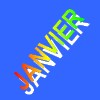 26 janvier de 11h30 à 13h30 et de 16h30 à 19h: Journée spaghetti - Réfugiés, Club de Curling de Valleyfield. 28 janv. 17h: Souper Spaghetti - communauté Saint-Antoine-Abbé.29 janvier 10h: Récitation du Rosaire par les Chevaliers de Colomb, à Ste-Cécile29 janv. 13h15: BINGO BIBLIQUE, sacristie de l'église Saint-Timothée.29 janv. 17h: Rencontres Alpha à Ste-Marguerite d'Youville, Châteauguay
CONSULTER LE CALENDRIER DIOCÉSAIN pour voir tous les événements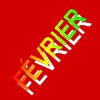 4 février, 15h45: Dévotion à Notre-Dame-de-Fatima6 février 19h: FORMATION SUR LE CARÊME. «Debout! Suivons-Le! Salle Guy-Bélanger.18 fév.  Journée de formation à l'intention du personnel des Fabriques, Centre diocésain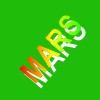 13 mars: Pèlerinage partant de Sainte-Martine à l'Oratoire Saint-Joseph. Info 450-427-2432.16 mars de 10h à 17h: Pèlerinage diocésain à l'Oratoire Saint-Joseph. Info 450-373-0719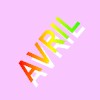 1er avril, 15h45: Dévotion à Notre-Dame-de-Fatima2 avril: Retraite pour la région de Vaudreuil-Dorion-Île Perrot, p.m. et soirée.7 avril, 11h30 et 16h: Journée spaghetti paroisse Saint-François-sur-le-Lac.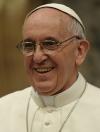 Dieu «aime discuter avec nous», affirme le Pape​Panama2019: une JMJ mariale dans le premier diocèse d’Amérique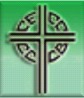 Journée mondiale des malades 2017Message du Saint-Père 
Alliance catholique canadienne de la santé 
Autres ressources disponibles et qui peuvent être commandées50 ans d'occupation exigent une action - Déclaration de la Coordination des Conférences épiscopales en soutien de l'Églie en Terre Sainte.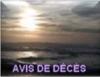 MME CÉCILE LAUZON-GAGNÉ - décédée à Salaberry-de-Valleyfield, le 12 janvier 2017 à l'âge de 89 ans. Elle était l'épouse de M. Léo Gagné, ancien responsable diocésain du Mouvement des Cursillos. Les funérailles ont eu lieu le vendredi 20 janvier 2017 à Sainte-Madeleine de Rigaud. [Voir détails]M. ANDRÉ CHOUINARD, décédé à l'âge de 76 ans, à Châteauguay, le 19 janvier 2017.Il était l'époux de Mme Rachel Boyer et  le frère de M. Jacques Chouinard (Lise).  La famille recevra les condoléances le samedi 28 janvier de 9h à 11h, suivies des funérailles en l'église Saint-Clément à Beauharnois. SOEUR LILIANE BOURDEAU, SNJM - (Soeur Anne-Clothilde) - Décédée èa Longueuil, le 21 janvier 2017 à l'âge de 81 ans. Elle était originaire de Sainte-Clothilde. Elle sera exposée à la Maison Jésus-Marie des sœurs des Saints Noms de Jésus et de Marie le 27 janvier 2017. Les funérailles auront lieu au même endroit, le même jour. (Voir détails)Prière et sympathies aux parents et amis.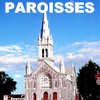 CLINIQUE D’IMPÔT POPULAIRE DU CENTRE D’ACTION BÉNÉVOLE DE VALLEYFIELD - La clinique d’impôt populaire se tiendra du 6 mars au 13 avril 2017 pour les résidents de Salaberry-de-Valleyfield et de Saint-Stanislas-de-Kostka. La contribution de base pour le service de rédaction des déclarations de revenus est de 5$. Pour être admissible au service, vous devez respecter un montant maximal de revenus. Pour connaître les critères d’admissibilité et vous inscrire, veuillez communiquer avec le Centre d’action bénévole de Valleyfield : 450 373-2111.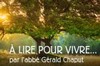 RÉFLEXIONS DE G. CHAPUTS'ouvrir à l'imprévu de DieuJésus n'est pas un intellectuel de la religion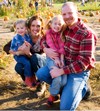 Activités familiales : le Festival d'hiver de St-Louis-de-Gonzague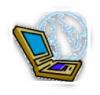 Pourquoi y a-t-il douze apôtres mais seulement quatre évangélistes?Site de formation et de ressourcement chrétienGuide de l'adoration du Saint-Sacrement - Pourquoi rester seul devant Jésus-Hostie?Parabole: Mère d'Youville. Suggestion de l'AMéCO5 raisons de prier le chapelet tous les jours en 201710 façons d'atteindre l'harmonie avec Dieu même au milieu du chaos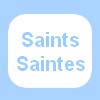 Saint Françcois de Sales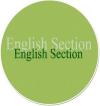 ENGLISH SECTION English Calendar CCCB - World Day of the Sick 2017Message of the Holy Father
Catholic Health Alliance of Canada 
Other resources are available and can be orderedFifty years of occupation demands action - Statement of the Coordination of Bishop's Conferences in support of the Church in the Holy Land-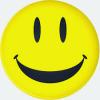 One morning, a mother was making pancakes for her two sons, Kevin, 5, and Ryan, 3. When the boys began arguing about who would get the first pancake, their mother took this opportunity to teach them a lesson.

"If Jesus were here," she said, "He would say, 'Let my brother have the first pancake.'"

The boys thought a moment, and then Kevin said to his younger brother, "Ryan, you be Jesus!"Source: Christian Jokes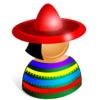 SECCIÓN EN ESPAÑOLEVENTOS LATINOS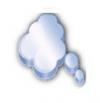 «De votre bouche ne doit sortir aucun mauvais propos» Éphésiens 4, 29Seigneur, je sais que tu es bon, que nous avons du prix à tes yeux et que tu ne nous éprouves pas au-delà de nos forces. J'implore ton aide pour vivre de mon mieux aujourd'hui, ardent à faire le bien et attentif à aimer mon prochain. Que ton nom soit béni! Que vienne ton règne!Extrait  de Prier en tout temps, Jean-Yves Garneau, Médiaspaul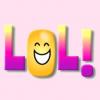 Lu dans le dépliant d'un congrès médical sur l'alcoolisme:  9h15 . . . . L'alcool et le sang
10h15 . . . . L'alcool et le foie
11h15 . . . . L'alcool et le pancréas
11h45 . . . . L'alcool et le cœur
12h15 . . . . L'alcoolisme
12h45 . . . . Ouverture du bar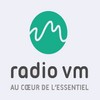 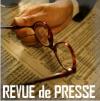 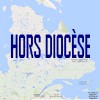 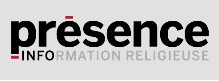 Tous droits réservés - Diocèse catholique de Valleyfield11, rue de l'église, Salaberry-de-Valleyfield, QC  J6T 1J5T 450 373.8122  - F 450 371.0000info@diocesevalleyfield.orgTous droits réservés - Diocèse catholique de Valleyfield11, rue de l'église, Salaberry-de-Valleyfield, QC  J6T 1J5T 450 373.8122  - F 450 371.0000info@diocesevalleyfield.orgFaites parvenir les informations concernant vos événements à info@diocesevalleyfield.orgFaites parvenir les informations concernant vos événements à info@diocesevalleyfield.orgPour vous désinscrire: info@diocesevalleyfield.orgS.V.P. Spécifier votre nom et l'adresse électronique à désinscrire. Merci!Pour vous désinscrire: info@diocesevalleyfield.orgS.V.P. Spécifier votre nom et l'adresse électronique à désinscrire. Merci!